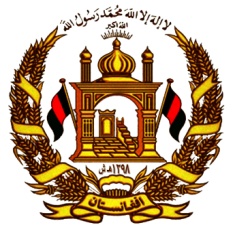 تاریخ صدور:     تاریخ صدور:     تاریخ صدور:     شهرت مکمل و سایر معلومات متقاضیشهرت مکمل و سایر معلومات متقاضیشهرت مکمل و سایر معلومات متقاضیشهرت مکمل و سایر معلومات متقاضیشهرت مکمل و سایر معلومات متقاضیشهرت مکمل و سایر معلومات متقاضیشهرت مکمل و سایر معلومات متقاضیشهرت مکمل و سایر معلومات متقاضیشهرت مکمل و سایر معلومات متقاضیشهرت مکمل و سایر معلومات متقاضیشماره مکتوب:  سکونت اصلی افغانستانسکونت اصلی افغانستانسکونت اصلی افغانستانسکونت اصلی افغانستان1313اسم و تخلص متقاضی1سکونت فعلیسکونت فعلیسکونت فعلیسکونت فعلی1414اسم پدر2سن مندرج تذکره تابعیتسن مندرج تذکره تابعیتسن مندرج تذکره تابعیتسن مندرج تذکره تابعیت1515اسم پدر کلان3سن درخواستیسن درخواستیسن درخواستی161616اسم مادر4دلیل اصلاح سندلیل اصلاح سندلیل اصلاح سن171717محل تولد5قدقدقدقد1818حالت مدنی (مجرد/متاهل)6رنگ چشمرنگ چشمرنگ چشمرنگ چشم1919شغل7رنگ پوسترنگ پوسترنگ پوسترنگ پوست2020مدت اقامت در هالند 8رنگ مورنگ مورنگ مورنگ مو2121تاریخ آخرین برگشت به افغانستان9سایر علایمسایر علایمسایر علایمسایر علایم2222شماره تماس خارجی10اسم و شماره تماس اقارب اصولی متقاضی در افغانستاناسم و شماره تماس اقارب اصولی متقاضی در افغانستاناسم و شماره تماس اقارب اصولی متقاضی در افغانستاناسم و شماره تماس اقارب اصولی متقاضی در افغانستاناسم و شماره تماس اقارب اصولی متقاضی در افغانستان2323ایمیل آدرس11مشخصات تذکره تابعیت متقاضی مشخصات تذکره تابعیت متقاضی مشخصات تذکره تابعیت متقاضی مشخصات تذکره تابعیت متقاضی مشخصات تذکره تابعیت متقاضی مشخصات تذکره تابعیت متقاضی مشخصات تذکره تابعیت متقاضی مشخصات تذکره تابعیت متقاضی مشخصات تذکره تابعیت متقاضی مشخصات تذکره تابعیت متقاضی مشخصات تذکره تابعیت متقاضی مشخصات تذکره تابعیت متقاضی مشخصات تذکره تابعیت متقاضی مشخصات تذکره تابعیت متقاضی مشخصات تذکره تابعیت متقاضی تاریخ صدور تذکره 242424ث : ث : صفحه:  جلد:  مشخصات تذکره 12بدین‌وسیله تصدیق می گردد که شخص مندرج فورم هذا تبعه جمهوری اسلامی افغانستان بوده و هویتش از جانب این نماینده گی تأیید و تصدیق می گردد. این فورم کمپیوتری خانه پری شده و هر نوع قلم خوردگی یا استفاده از رنگ پاک، این فورم را فاقد اعتبار میسازد.                                                                  سفارت جمهوری اسلامی افغانستان مقیم هالندنظر به تعدیل ماده 67 قانون ثبت احوال نفوس اتباع کشور می توانند سن خویش را از یک الی پنج سال با درنظرداشت طرزالعمل اصلاح نمایند.بدین‌وسیله تصدیق می گردد که شخص مندرج فورم هذا تبعه جمهوری اسلامی افغانستان بوده و هویتش از جانب این نماینده گی تأیید و تصدیق می گردد. این فورم کمپیوتری خانه پری شده و هر نوع قلم خوردگی یا استفاده از رنگ پاک، این فورم را فاقد اعتبار میسازد.                                                                  سفارت جمهوری اسلامی افغانستان مقیم هالندنظر به تعدیل ماده 67 قانون ثبت احوال نفوس اتباع کشور می توانند سن خویش را از یک الی پنج سال با درنظرداشت طرزالعمل اصلاح نمایند.بدین‌وسیله تصدیق می گردد که شخص مندرج فورم هذا تبعه جمهوری اسلامی افغانستان بوده و هویتش از جانب این نماینده گی تأیید و تصدیق می گردد. این فورم کمپیوتری خانه پری شده و هر نوع قلم خوردگی یا استفاده از رنگ پاک، این فورم را فاقد اعتبار میسازد.                                                                  سفارت جمهوری اسلامی افغانستان مقیم هالندنظر به تعدیل ماده 67 قانون ثبت احوال نفوس اتباع کشور می توانند سن خویش را از یک الی پنج سال با درنظرداشت طرزالعمل اصلاح نمایند.بدین‌وسیله تصدیق می گردد که شخص مندرج فورم هذا تبعه جمهوری اسلامی افغانستان بوده و هویتش از جانب این نماینده گی تأیید و تصدیق می گردد. این فورم کمپیوتری خانه پری شده و هر نوع قلم خوردگی یا استفاده از رنگ پاک، این فورم را فاقد اعتبار میسازد.                                                                  سفارت جمهوری اسلامی افغانستان مقیم هالندنظر به تعدیل ماده 67 قانون ثبت احوال نفوس اتباع کشور می توانند سن خویش را از یک الی پنج سال با درنظرداشت طرزالعمل اصلاح نمایند.بدین‌وسیله تصدیق می گردد که شخص مندرج فورم هذا تبعه جمهوری اسلامی افغانستان بوده و هویتش از جانب این نماینده گی تأیید و تصدیق می گردد. این فورم کمپیوتری خانه پری شده و هر نوع قلم خوردگی یا استفاده از رنگ پاک، این فورم را فاقد اعتبار میسازد.                                                                  سفارت جمهوری اسلامی افغانستان مقیم هالندنظر به تعدیل ماده 67 قانون ثبت احوال نفوس اتباع کشور می توانند سن خویش را از یک الی پنج سال با درنظرداشت طرزالعمل اصلاح نمایند.بدین‌وسیله تصدیق می گردد که شخص مندرج فورم هذا تبعه جمهوری اسلامی افغانستان بوده و هویتش از جانب این نماینده گی تأیید و تصدیق می گردد. این فورم کمپیوتری خانه پری شده و هر نوع قلم خوردگی یا استفاده از رنگ پاک، این فورم را فاقد اعتبار میسازد.                                                                  سفارت جمهوری اسلامی افغانستان مقیم هالندنظر به تعدیل ماده 67 قانون ثبت احوال نفوس اتباع کشور می توانند سن خویش را از یک الی پنج سال با درنظرداشت طرزالعمل اصلاح نمایند.بدین‌وسیله تصدیق می گردد که شخص مندرج فورم هذا تبعه جمهوری اسلامی افغانستان بوده و هویتش از جانب این نماینده گی تأیید و تصدیق می گردد. این فورم کمپیوتری خانه پری شده و هر نوع قلم خوردگی یا استفاده از رنگ پاک، این فورم را فاقد اعتبار میسازد.                                                                  سفارت جمهوری اسلامی افغانستان مقیم هالندنظر به تعدیل ماده 67 قانون ثبت احوال نفوس اتباع کشور می توانند سن خویش را از یک الی پنج سال با درنظرداشت طرزالعمل اصلاح نمایند.بدین‌وسیله تصدیق می گردد که شخص مندرج فورم هذا تبعه جمهوری اسلامی افغانستان بوده و هویتش از جانب این نماینده گی تأیید و تصدیق می گردد. این فورم کمپیوتری خانه پری شده و هر نوع قلم خوردگی یا استفاده از رنگ پاک، این فورم را فاقد اعتبار میسازد.                                                                  سفارت جمهوری اسلامی افغانستان مقیم هالندنظر به تعدیل ماده 67 قانون ثبت احوال نفوس اتباع کشور می توانند سن خویش را از یک الی پنج سال با درنظرداشت طرزالعمل اصلاح نمایند.بدین‌وسیله تصدیق می گردد که شخص مندرج فورم هذا تبعه جمهوری اسلامی افغانستان بوده و هویتش از جانب این نماینده گی تأیید و تصدیق می گردد. این فورم کمپیوتری خانه پری شده و هر نوع قلم خوردگی یا استفاده از رنگ پاک، این فورم را فاقد اعتبار میسازد.                                                                  سفارت جمهوری اسلامی افغانستان مقیم هالندنظر به تعدیل ماده 67 قانون ثبت احوال نفوس اتباع کشور می توانند سن خویش را از یک الی پنج سال با درنظرداشت طرزالعمل اصلاح نمایند.بدین‌وسیله تصدیق می گردد که شخص مندرج فورم هذا تبعه جمهوری اسلامی افغانستان بوده و هویتش از جانب این نماینده گی تأیید و تصدیق می گردد. این فورم کمپیوتری خانه پری شده و هر نوع قلم خوردگی یا استفاده از رنگ پاک، این فورم را فاقد اعتبار میسازد.                                                                  سفارت جمهوری اسلامی افغانستان مقیم هالندنظر به تعدیل ماده 67 قانون ثبت احوال نفوس اتباع کشور می توانند سن خویش را از یک الی پنج سال با درنظرداشت طرزالعمل اصلاح نمایند.بدین‌وسیله تصدیق می گردد که شخص مندرج فورم هذا تبعه جمهوری اسلامی افغانستان بوده و هویتش از جانب این نماینده گی تأیید و تصدیق می گردد. این فورم کمپیوتری خانه پری شده و هر نوع قلم خوردگی یا استفاده از رنگ پاک، این فورم را فاقد اعتبار میسازد.                                                                  سفارت جمهوری اسلامی افغانستان مقیم هالندنظر به تعدیل ماده 67 قانون ثبت احوال نفوس اتباع کشور می توانند سن خویش را از یک الی پنج سال با درنظرداشت طرزالعمل اصلاح نمایند.بدین‌وسیله تصدیق می گردد که شخص مندرج فورم هذا تبعه جمهوری اسلامی افغانستان بوده و هویتش از جانب این نماینده گی تأیید و تصدیق می گردد. این فورم کمپیوتری خانه پری شده و هر نوع قلم خوردگی یا استفاده از رنگ پاک، این فورم را فاقد اعتبار میسازد.                                                                  سفارت جمهوری اسلامی افغانستان مقیم هالندنظر به تعدیل ماده 67 قانون ثبت احوال نفوس اتباع کشور می توانند سن خویش را از یک الی پنج سال با درنظرداشت طرزالعمل اصلاح نمایند.بدین‌وسیله تصدیق می گردد که شخص مندرج فورم هذا تبعه جمهوری اسلامی افغانستان بوده و هویتش از جانب این نماینده گی تأیید و تصدیق می گردد. این فورم کمپیوتری خانه پری شده و هر نوع قلم خوردگی یا استفاده از رنگ پاک، این فورم را فاقد اعتبار میسازد.                                                                  سفارت جمهوری اسلامی افغانستان مقیم هالندنظر به تعدیل ماده 67 قانون ثبت احوال نفوس اتباع کشور می توانند سن خویش را از یک الی پنج سال با درنظرداشت طرزالعمل اصلاح نمایند.بدین‌وسیله تصدیق می گردد که شخص مندرج فورم هذا تبعه جمهوری اسلامی افغانستان بوده و هویتش از جانب این نماینده گی تأیید و تصدیق می گردد. این فورم کمپیوتری خانه پری شده و هر نوع قلم خوردگی یا استفاده از رنگ پاک، این فورم را فاقد اعتبار میسازد.                                                                  سفارت جمهوری اسلامی افغانستان مقیم هالندنظر به تعدیل ماده 67 قانون ثبت احوال نفوس اتباع کشور می توانند سن خویش را از یک الی پنج سال با درنظرداشت طرزالعمل اصلاح نمایند.بدین‌وسیله تصدیق می گردد که شخص مندرج فورم هذا تبعه جمهوری اسلامی افغانستان بوده و هویتش از جانب این نماینده گی تأیید و تصدیق می گردد. این فورم کمپیوتری خانه پری شده و هر نوع قلم خوردگی یا استفاده از رنگ پاک، این فورم را فاقد اعتبار میسازد.                                                                  سفارت جمهوری اسلامی افغانستان مقیم هالندنظر به تعدیل ماده 67 قانون ثبت احوال نفوس اتباع کشور می توانند سن خویش را از یک الی پنج سال با درنظرداشت طرزالعمل اصلاح نمایند.